Sunset Elementary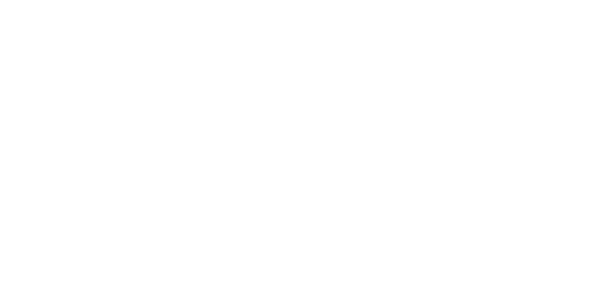 Year AwardedGrants awarded to Sunset since 20052020-2021Increasing beginner/short chapter books for K-5 library2020-2021Vibrantly Colored Grid Classroom Rug for Kindergartners to Sit and Learn2020-2021Books for Counseling Library with Topics Including COVID, Grief, and Resiliency2020-2021Audio Technology Upgrade for an Outdated Elementary Music Room2020-2021Virtual, yet Still Hands-on, “School of Toy” Workshop 2020-2021Typing Program to Support All Students2020-2021Learning Human Anatomy with Skeleton Floor Puzzles2020-2021Building and providing an inclusive, engaging classroom library2019-20World language books & audiobooks2019-20Flexible Seating options in class (i.e. wobble chairs)2019-20Books for English Language Learners2019-20Playground Communication Boards to support non-verbal students2018-19Social Emotional Learning & Literacy – Adapting to Diverse Student Needs2013-14Low Vision Toolbox on an iPad2011-12Making Music the Ukulele Way2011-12Supporting Science Curriculum Through Library Books/Media2009-10Enriching The School Art Program Through Books2006-07Got Puppets?2005-06Anti-Bullying and Drug Prevention Assembly2005-06Computer Sight Words Program2005-06Enhanced Classroom Writing2005-06Read Naturally2005-06School to Home Software2005-06Washington State History According to SalmonAnnual Districtwide FundingAcademic Support – homework help for students who need supportBooks for the school librariesCultural Bridges- Supporting relationships between families and the ISDFine Arts program support – SecondaryFood support for hungry studentsGreat Careers Conference – High SchoolHighly Capable Funding – ElementaryImpact Scholarships – High SchoolNurses Fund – Assisting students with necessitiesParentWiser – Support to PTSA Council for parent education speaker seriesProfessional Development for TeachersRobotics club support – SecondaryScience Tech Magnet Support – ElementarySTEM Club support – SecondaryStudent Intervention Services – Support for counselors and social/emotional learningTeacher Grants – Available to all district staffTesting Scholarships – High SchoolTools4School – Backpacks filled with school supplies for students in need